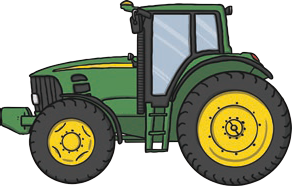 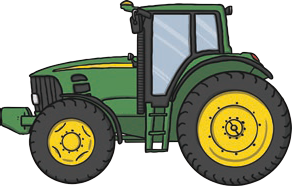 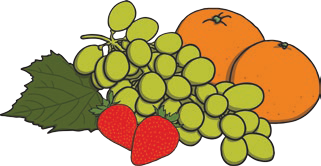 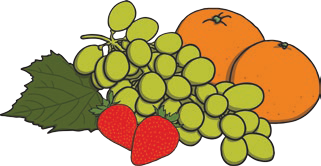 Choice Grid: Farm to ForkChoice Grid: Farm to ForkChoice Grid: Farm to ForkChoice Grid: Farm to ForkChoice Grid: Farm to ForkColour in the boxes to show which activities you have done.Colour in the boxes to show which activities you have done.Colour in the boxes to show which activities you have done.Colour in the boxes to show which activities you have done.Colour in the boxes to show which activities you have done.Measure out some ingredients to help with a family meal.Explore the food labels on supermarket packaging.Make a fruit or vegetable kebab and talk about where each ingredient comes from.Write or draw a recipe that includes some farm produce.Use my senses to explore different areas of the supermarket.Help add some totals at the supermarket.Play food/farm/ supermarket themed ‘I Spy’.Use ICT to research different types of farms.Make my own lunchbox for my lunch at school.Make a fruit salad and talk about where each ingredient comes from.Do a fruit and vegetable taste test with an adult. Who can correctly identify the food?Make a miniature model farm.Make a simple snack.Grow some healthy plants.Cut some fruit in half and draw the inside.Visit a farm.Help prepare some ingredients for dinner.Design a meal using the Eatwell plate.Illustrate a simple food chain on the ground using chalk.Design a healthy lunchbox.